Schüler- Homeoffice- Plan   	Grundschule Bottendorf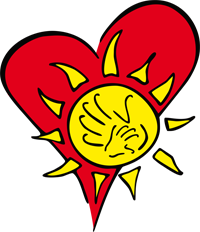 Woche vom  30.03. bis 03.04.2020		Klasse: 1aViel Spaß und Erfolg beim Üben wünscht dir deine Klassenlehrerin!WochentagDeutsch√Mathematik√HS√MontagF. S. 87 N. 1-3 (N.2 – 6 Sätze würfeln)Rb. S. 92 N. 2 (erst bis zur 10), Ah. S. 66 N. 1Ah. S. 40 „Das Jahr der Amsel“DienstagF. S. 88 N. 1-3Abschreibübung F. S. 83 N. 2 ins Üh.Ih. S. 58 N. 1,2Ah. S. 66 N. 2Ab. „Tagebuch eines Meisenpaares“ basteln und lesenMittwochOsterbüchlein beginnenAbschreibübung F. S. 88 N. 3 ins Üh.Rb. S. 93 N. 1 verschiedene Rechenwege erklärenRb. S. 93 N. 2In der Natur/ im Internet/ in Büchern heimische Vögel erkundenDonnerstagOsterbüchlein weiter bearbeitenGedicht übenAh. S. 67 N. 1, 2FreitagOsterbüchlein beendenRb. S. 92 N. 3Rb. S. 93 N. 3Das geht immer vielfältige Leseübungen, (Arbeitsblätter im roten Hefter verwenden)Grundaufgaben, Verdopplungsaufgaben und verliebte Zahlen übenBemerkungenArbeitsblätter befinden sich im grünen Hefter